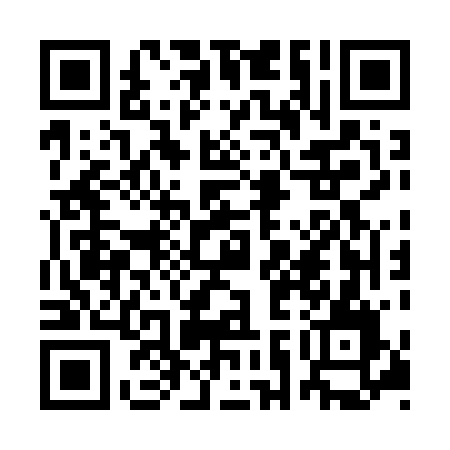 Ramadan times for Besenova, SlovakiaMon 11 Mar 2024 - Wed 10 Apr 2024High Latitude Method: Angle Based RulePrayer Calculation Method: Muslim World LeagueAsar Calculation Method: HanafiPrayer times provided by https://www.salahtimes.comDateDayFajrSuhurSunriseDhuhrAsrIftarMaghribIsha11Mon4:184:186:0311:523:495:425:427:2112Tue4:154:156:0111:523:505:435:437:2313Wed4:134:135:5911:523:515:455:457:2514Thu4:114:115:5711:513:535:465:467:2615Fri4:094:095:5511:513:545:485:487:2816Sat4:064:065:5311:513:555:505:507:3017Sun4:044:045:5111:503:575:515:517:3218Mon4:024:025:4911:503:585:535:537:3319Tue3:593:595:4711:503:595:545:547:3520Wed3:573:575:4411:504:005:565:567:3721Thu3:553:555:4211:494:015:575:577:3922Fri3:523:525:4011:494:035:595:597:4023Sat3:503:505:3811:494:046:006:007:4224Sun3:473:475:3611:484:056:026:027:4425Mon3:453:455:3411:484:066:036:037:4626Tue3:423:425:3211:484:076:056:057:4827Wed3:403:405:3011:474:086:066:067:4928Thu3:383:385:2711:474:106:086:087:5129Fri3:353:355:2511:474:116:096:097:5330Sat3:333:335:2311:474:126:116:117:5531Sun4:304:306:2112:465:137:127:128:571Mon4:274:276:1912:465:147:147:148:592Tue4:254:256:1712:465:157:157:159:013Wed4:224:226:1512:455:167:177:179:034Thu4:204:206:1312:455:177:187:189:055Fri4:174:176:1112:455:187:207:209:066Sat4:154:156:0912:455:197:217:219:087Sun4:124:126:0712:445:207:237:239:108Mon4:094:096:0412:445:217:247:249:139Tue4:074:076:0212:445:237:267:269:1510Wed4:044:046:0012:435:247:277:279:17